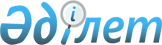 О бюджете города Актобе на 2011-2013 годы
					
			Утративший силу
			
			
		
					Решение маслихата города Актобе Актюбинской области от 22 декабря 2010 года № 301. Зарегистрировано Управлением юстиции города Актобе Актюбинской области 10 января 2011 года № 3-1-147. Утратило силу в связи истечением срока действия - письмо маслихата города Актобе Актюбинской области от 1 марта 2012 года № 01-1/465      Сноска. Утратило силу в связи истечением срока действия - письмо маслихата города Актобе Актюбинской области от 01.03.2012 № 01-1/465.      

В соответствии с пунктом 1 статьи 6 Закона Республики Казахстан от 23 января 2001 года № 148 «О местном государственном управлении и самоуправлении в Республике Казахстан», пунктом 2 статьи 9 Бюджетного кодекса Республики Казахстан от 4 декабря 2008 года № 95-IV, Законом Республики Казахстан от 29 ноября 2010 года № 357 «О республиканском бюджете на 2011-2013 годы» и постановлением Правительства Республики Казахстан от 13 декабря 2010 года № 1350 «О реализации Закона Республики Казахстан «О республиканском бюджете на 2011-2013 годы», маслихат города Актобе РЕШИЛ:



      1. Утвердить бюджет города Актобе на 2011 - 2013 годы согласно приложениям 1, 2 и 3 соответственно, в том числе на 2011 год в следующих объемах:



      1) доходы -                  32 110 525,5 тысячи тенге,

      в том числе по:

      налоговым поступлениям -      12 329 308,0 тысяч тенге;

      неналоговым поступлениям -       624 845,0 тысяч тенге;

      поступлениям от продажи

      основного капитала -             843 600,0 тысяч тенге;

      поступлениям трансфертов -   18 312 772,5 тысячи тенге;



      2) затраты -                  34 144 105,5 тысяч тенге;



      3) чистое бюджетное

      кредитование -                          0 тысяча тенге,

      в том числе:

      бюджетные кредиты -                     0 тысяча тенге;

      погашение бюджетных кредитов -           0 тысяч тенге;



      4) сальдо по операциям с

      финансовыми активами -           120 928,3 тысяч тенге,

      в том числе:

      приобретение финансовых

      активов -                        121 758,1 тысяч тенге;

      Поступления от продажи

      финансовых активов государства -     829,8 тысяч тенге;



      5) дефицит бюджета -        - 2 154 508,3 тысячи тенге;



      6) финансирование дефицита

      бюджета -                     2 154 508,3 тысячи тенге.

      Сноска. Пункт 1 с изменениями, внесенными решениями маслихата города Актобе Актюбинской области от 28.01.2011 № 324; от 26.03.2011 № 339; от 27.04.2011 № 351; от 22.07.2011 № 365; от 25.10.2011 № 383; от 04.11.2011 № 403 (вводится в действие с 01.01.2011).

      2. Зачислять полностью в доход бюджета города Актобе поступления в соответствии со статьей 52 Бюджетного кодекса Республики Казахстан за исключением, предусмотренным подпунктами 1, 2 пункта 1.



      3. Принять к сведению, что решением Актюбинского областного маслихата «Об областном бюджете на 2011 - 2013 годы» городу Актобе установлено распределение общей суммы поступлений от налогов в следующих размерах:



      1) по индивидуальному подоходному налогу с доходов, облагаемых у источника выплаты 24 процента;



      2) по социальному налогу 24 процента.



      3) по индивидуальному подоходному налогу с доходов, необлагаемых у источника выплаты, по индивидуальному подоходному налогу с физических лиц, осуществляющих деятельность по разовым талонам, по индивидуальному подоходному налогу с доходов иностранных граждан, облагаемых у источника выплаты, по индивидуальному подоходному налогу с доходов иностранных граждан, не облагаемых у источника выплаты зачисляются полностью в бюджет города Актобе.



      4. В соответствии со статьей 5 Закона Республики Казахстан «О республиканском бюджете на 2011 - 2013 годы» отрицательное сальдо, образовавшееся по состоянию на 31 декабря 1998 года в результате превышения сумм начисленных работодателями пособий по временной нетрудоспособности, беременности и родам, при рождении ребенка, на погребение, выплачивавшихся из Фонда государственного социального страхования, над начисленной суммой отчислений в указанный фонд, ежемесячно засчитывается в счет уплаты социального налога в пределах 4 процентов от фонда заработной платы.



      5. Принять к сведению и руководству, что в соответствии со статьей 8 Закона Республики Казахстан «О республиканском бюджете на 2011 - 2013 годы» установлено:

      с 1 января 2011 года:



      1) минимальный размер заработной платы - 15 999 тенге;



      2) месячный расчетный показатель для исчисления пособий и иных социальных выплат, а также для применения штрафных санкций, налогов и других платежей в соответствии с законодательством Республики Казахстан - 1 512 тенге;



      3) величина прожиточного минимума для исчисления размеров базовых социальных выплат - 15 999 тенге.



      6. Учесть в бюджете города Актобе на 2011 год поступление целевых текущих трансфертов из республиканского бюджета в следующих размерах:

      13 494 тысяч тенге - на проведение противоэпизоотических мероприятий;

      134 088 тысяч тенге - на реализацию государственного образовательного заказа в дошкольных организациях образования;

      32 768 тысяч тенге - на оснащение учебным оборудованием кабинета биологии в государственных учреждениях основного среднего и общего среднего образования;

      44 328 тысяч тенге - на создание лингафонных и мультимедийных кабинетов в государственных учреждениях начального, основного среднего и общего среднего образования;

      18 408 тысячи тенге - на обеспечение оборудованием, программным обеспечением детей - инвалидов, обучающихся на дому;

      78 926 тысячи тенге - на ежемесячную выплату денежных средств опекунам (попечителям) на содержание ребенка-сироты (детей - сирот) и ребенка (детей), оставшегося без попечения родителей;

      66 240 тысяча тенге - на увеличение размера доплаты за квалификационную категорию учителям школ и воспитателям дошкольных организаций образования.

      Распределение указанных сумм целевых текущих трансфертов определяется на основании постановления акимата города.

      Сноска. Пункт 6 с изменениями, внесенными решениями маслихата города Актобе Актюбинской области от 26.03.2011 № 339; от 04.11.2011 № 403 (вводится в действие с 01.01.2011).



      7. Учесть в бюджете города Актобе на 2011 год поступление целевых текущих трансфертов из республиканского бюджета на поддержку частного предпринимательства в рамках программы «Дорожной карты бизнеса - 2020» в общей сумме 46 800 тысяч тенге.

      Распределение указанных сумм целевых текущих трансфертов определяются на основании постановления акимата города.

      Сноска. Пункт 7 с изменениями, внесенными решением маслихата города Актобе Актюбинской области от 04.11.2011 № 403 (вводится в действие с 01.01.2011).



      7-1. Учесть в бюджете города Актобе на 2011 год поступление целевых текущих трансфертов и трансфертов на развитие из республиканского бюджета на реализацию Программы занятости 2020 в общей сумме 119 602 тысяч тенге, в том числе:

      на обеспечение деятельности центров занятости - 28 082 тысяча тенге;

      на оказание мер государственной поддержки участникам Программы занятости 2020 - 26 788 тысяча тенге.

      Распределение указанных сумм трансфертов определяется на основании постановления акимата города.

      Сноска. Решение дополнено пунктом 7-1 в соответствии с решением маслихата города Актобе Актюбинской области от 26.03.2011 № 339; с  изменениями, внесенными решениями маслихата города Актобе Актюбинской области от 25.10.2011 № 383; от 04.11.2011 № 403 (вводится в действие с 01.01.2011).



      8. Учесть в бюджете города Актобе на 2011 год поступление целевых трансфертов на развитие и кредитов из республиканского бюджета в следующих размерах:

      на строительство и реконструкцию объектов образования - 441  424 тысяч тенге;

      на развитие, обустройство и (или) приобретение инженерно -коммуникационной инфраструктуры в сумме 7 601 744 тысяч тенге.

      на строительство и (или) приобретение жилья государственного коммунального жилищного фонда - 411 588 тысяч тенге;

      на строительство жилья в сумме 2 352 000 тысяч тенге;

      на развитие теплоэнергетической системы - 3 925 512 тысяч тенге;

      на развитие системы водоснабжения - 359 600 тысяч тенге;

      на развитие коммунального хозяйства - 673 638 тысяч тенге;

      4 500 тысяча тенге - на развитие инженерно-коммуникационной инфраструктуры в рамках Программы занятости 2020.

      Распределение указанных сумм трансфертов на развитие и кредитование определяется на основании постановления акимата города.

      Сноска. Пункт 8 с изменениями, внесенными решениями маслихата города Актобе Актюбинской области от 26.03.2011 № 339; от 22.07.2011 № 365; от 04.11.2011 № 403 (вводится в действие с 01.01.2011).



      9. Учесть в проекте бюджета города Актобе на 2011 год поступление целевых текущих трансфертов и трансфертов на развитие из областного бюджета, в том числе:

      на проведение областной молодежной марафон - эстафеты «Расцвет села - расцвет Казахстана» - 365 697 тысяч тенге;

      на капитальный и средний ремонт автомобильных дорог районного значения (улиц города) - 884 574 тысяч тенге;

      на строительство и реконструкцию объектов образования - 760  792,6 тысяч тенге;

      на развитие, обустройство и (или) приобретение инженерно -коммуникационной инфраструктуры - 268 893 тысяч тенге;

      на строительство и (или) приобретение жилья государственного коммунального жилищного фонда - 646 785 тысяча тенге;

      на строительство жилья - 2 633 тысяч тенге;

      на развитие системы водоснабжения - 71 364 тысяч тенге;

      на развитие коммунального хозяйства - 69 533 тысяч тенге;

      на развитие коммунального хозяйства - 34 300 тысячи тенге;

      на развитие благоустройства городов и населенных пунктов - 151 340 тысяч тенге;

      на развитие объектов культуры - 11 925 тысяч тенге;

      на развитие объектов спорта - 81 069 тысяч тенге;

      на организацию работы по выдаче разовых талонов – 19 611 тысяча тенге;

      259 070 тысяча тенге - на благоустройство и озеленение населенных пунктов города Актобе;

      36 111 тысяча тенге - на выплату заработной платы учреждениям образования;

      190 000 тысяча тенге - на приобретение зданий для дошкольного воспитания и обучения;

      91 680 тысяча тенге - на содержание вновь вводимых объектов образования;

      50 000 тысяча тенге - на жилищную помощь малообеспеченным гражданам;

      4 746,9 тысяча тенге - на выплату единовременной материальной помощи инвалидам и участникам Великой Отечественной войны;

      392 787 тысяча тенге - на содержание и текущий ремонт автомобильных дорог г.Актобе;

      14 566 тысяч тенге - на развитие объектов сельского хозяйства.

      Распределение указанных сумм трансфертов определяется на основании постановления акимата города.

      Сноска. Пункт 9 с изменениями, внесенными решениями маслихата города Актобе Актюбинской области от 28.01.2011 № 324; от 26.03.2011 № 339; от 27.04.2011 № 351; от 22.07.2011 № 365; от 25.10.2011 № 383(вводится в действие с 01.01.2011).



      10. Утвердить резерв местного исполнительного органа города Актобе на 2011 год в сумме 233 650 тысяч тенге.



      11. Утвердить перечень городских бюджетных программ, не подлежащих секвестру в процессе исполнения бюджета города Актобе на 2011 год, согласно приложению 4.



      12. Настоящее решение вводится в действие с 1 января 2011 года.        Председатель сессии               Секретарь маслихата

      маслихата города Актобе                города Актобе            А. Шахаров                       С. Шинтасова

Приложение 1

к решению очередной

двадцать восьмой сессии

маслихата города Актобе

от 22 декабря 2010 года № 301 Бюджет города Актобе на 2011 год      Сноска. Приложение 1 в редакции решения маслихата города Актобе Актюбинской области от 04.11.2011 № 403 (вводится в действие с 01.01.2011).

Приложение 2

к решению очередной

двадцать восьмой сессии

маслихата города Актобе

от 22 декабря 2010 года № 301 Бюджет города Актобе на 2012 год      Сноска. Приложение 2 в редакции решения маслихата города Актобе Актюбинской области от 28.01.2011 № 324 (вводится в действие с 01.01.2011).

Приложение 3

к решению очередной

двадцать восьмой сессии

маслихата города Актобе

от 22 декабря 2010 года № 301 Бюджет города Актобе на 2013 год      Сноска. Приложение 3 в редакции решения маслихата города Актобе Актюбинской области от 28.01.2011 № 324 (вводится в действие с 01.01.2011).

Приложение 4

к решению очередной

двадцать восьмой сессии

маслихата города Актобе

от 22 декабря 2010 года № 301 ПЕРЕЧЕНЬ бюджетных программ городского бюджета, не подлежащих

секвестру в процессе исполнения городского бюджета

на 2011-2013 годы
					© 2012. РГП на ПХВ «Институт законодательства и правовой информации Республики Казахстан» Министерства юстиции Республики Казахстан
				КатегорияКатегорияКатегорияКатегорияСумма
(тыс. тенге)
КлассКлассКлассПодклассПодклассНаименование доходов1
2
3
4
5
I. ДОХОДЫ32110525,5
1НАЛОГОВЫЕ ПОСТУПЛЕНИЯ12329308,0
01Подоходный налог4365480,0
2Индивидуальный подоходный налог4365480,003Социальный налог2018860,0
1Социальный налог2018860,004Налоги на собственность3105633,0
1Налоги на имущество1784180,03Земельный налог359326,04Налог на транспортные средства960252,05Единый земельный налог1875,005Внутренние налоги на товары, работы и услуги2558880,0
2Акцизы1996557,03Поступления за использование природных и других ресурсов150915,04Сборы за ведение предпринимательской и профессиональной деятельности302418,05Налог на игорный бизнес108990,008Обязательные платежи, взимаемые за совершение юридически значимых действий и (или) выдачу документов уполномоченными на то государственными органами или должностными лицами280455,0
1Государственная пошлина280455,02НЕНАЛОГОВЫЕ ПОСТУПЛЕНИЯ624845,0
01Доходы от государственной собственности81925,0
5Доходы от аренды имущества, находящегося в государственной собственности81807,77Вознаграждения по кредитам, выданным из государственного бюджета117,304Штрафы, пени, санкции, взыскания, налагаемые государственными учреждениями, финансируемыми из государственного бюджета, а также содержащимися и финансируемыми из бюджета (сметы расходов) Национального Банка Республики Казахстан10000,0
1Штрафы, пени, санкции, взыскания, налагаемые государственными учреждениями, финансируемыми из государственного бюджета, а также содержащимися и финансируемыми из бюджета (сметы расходов) Национального Банка Республики Казахстан, за исключением поступлений от организаций нефтяного сектора10000,006Прочие неналоговые поступления532920,0
1Прочие неналоговые поступления532920,03ПОСТУПЛЕНИЯ ОТ ПРОДАЖИ ОСНОВНОГО КАПИТАЛА843600,0
01Продажа государственного имущества, закрепленного за государственными учреждениями 598600,0
1Продажа государственного имущества, закрепленного за государственными учреждениями598600,003Продажа земли и нематериальных активов245000,0
1Продажа земли245000,04ПОСТУПЛЕНИЯ ТРАНСФЕРТОВ18312772,5
02Трансферты из вышестоящих органов государственного управления18312772,5
2Трансферты из областного бюджета18312772,5Функциональная группаФункциональная группаФункциональная группаФункциональная группаФункциональная группаСумма тыс.тенге
Функциональная подгруппаФункциональная подгруппаФункциональная подгруппаФункциональная подгруппаАдминистратор бюджетных программАдминистратор бюджетных программАдминистратор бюджетных программПрограммаПрограммаНаименование расходовII. Затраты34144105,5
01Государственные услуги общего характера436666,7
1Представительные, исполнительные и другие органы, выполняющие общие функции государственного управления325075,7
112Аппарат маслихата района (города областного значения)49236,8
001Услуги по обеспечению деятельности маслихата района (города областного значения)49236,8122Аппарат акима района (города областного значения)275838,9
001Услуги по обеспечению деятельности акима района (города областного значения)243489,0003Капитальные расходы государственных органов32349,92Финансовая деятельность39126,0
459Отдел экономики и финансов района (города областного значения)39126,0
003Проведение оценки имущества в целях налогообложения2938,0004Организация работы по выдаче разовых талонов и обеспечение полноты сбора сумм от реализации разовых талонов25411,0011Учет, хранение, оценка и реализация имущества, поступившего в коммунальную собственность10777,09Прочие государственные услуги общего характера72465,0
459Отдел экономики и финансов района (города областного значения)72465,0
001Услуги по реализации государственной политики в области формирования и развития экономической политики, государственного планирования, исполнения бюджета и управления коммунальной собственностью района (города областного значения)69650,0015Капитальные расходы государственных органов2815,002Оборона6963,1
1Военные нужды3438,0
122Аппарат акима района (города областного значения)3438,0
005Мероприятия в рамках исполнения всеобщей воинской обязанности3438,02Организация работы по чрезвычайным ситуациям3525,1
122Аппарат акима района (города областного значения)3525,1
006Предупреждение и ликвидация чрезвычайных ситуаций масштаба района (города областного значения)500,0007Мероприятия по профилактике и тушению степных пожаров районного (городского) масштаба, а также пожаров в населенных пунктах, в которых не созданы органы государственной противопожарной службы3025,103Общественный порядок, безопасность, правовая, судебная, уголовно-исполнительная деятельность188265,0
1Правоохранительная деятельность188265,0
458Отдел жилищно-коммунального хозяйства, пассажирского транспорта и автомобильных дорог района (города областного значения)188265,0
021Обеспечение безопасности дорожного движения в населенных пунктах188265,004Образование10234130,9
1Дошкольное воспитание и обучение2105164,8
464Отдел образования района (города областного значения)2105164,8
009Обеспечение деятельности организаций дошкольного воспитания и обучения2038924,8021Увеличение размера доплаты за квалификационную категорию учителям школ и воспитателям дошкольных организаций образования66240,02Начальное, основное среднее и общее среднее образование6728198,5
464Отдел образования района (города областного значения) 6728198,5
003Общеобразовательное обучение6241560,0006Дополнительное образование для детей 486638,59Прочие услуги в области образования1400767,6
464Отдел образования района (города областного значения) 198551,0
001Услуги по реализации государственной политики на местном уровне в области образования 31711,0005Приобретение и доставка учебников, учебно-методических комплексов для государственных учреждений образования района (города областного значения)44409,0007Проведение школьных олимпиад, внешкольных мероприятий и конкурсов районного (городского) масштаба24191,0012Капитальные расходы государственных органов906,0015Ежемесячные выплаты денежных средств опекунам (попечителям) на содержание ребенка сироты (детей-сирот), и ребенка (детей), оставшегося без попечения родителей78926,0020Обеспечение оборудованием, программным обеспечением детей-инвалидов, обучающихся на дому18408,0467Отдел строительства района (города областного значения)1202216,6
037Строительство и реконструкция объектов образования1202216,606Социальная помощь и социальное обеспечение1038951,6
2Социальная помощь971064,8
451Отдел занятости и социальных программ района (города областного значения)971064,8
002Программа занятости85715,0005Государственная адресная социальная помощь11273,0006Жилищная помощь57176,0007Социальная помощь отдельным категориям нуждающихся граждан по решениям местных представительных органов550367,8008Социальная поддержка военнослужащих внутренних войск и срочной службы5248,0009Социальная поддержка граждан, награжденных от 26 июля 1999 года орденами "Отан", "Даңқ", удостоенных высокого звания "Халық қаһарманы", почетных званий республики120,0010Материальное обеспечение детей-инвалидов, воспитывающихся и обучающихся на дому1107,0013Социальная адаптация лиц, не имеющих определенного местожительства37230,0014Оказание социальной помощи нуждающимся гражданам на дому92711,0016Государственные пособия на детей до 18 лет71000,0017Обеспечение нуждающихся инвалидов обязательными гигиеническими средствами и предоставление услуг специалистами жестового языка, индивидуальными помощниками в соответствии с индивидуальной программой реабилитации инвалида31035,0023Обеспечение деятельности центров занятости28082,09Прочие услуги в области социальной помощи и социального обеспечения67886,8
451Отдел занятости и социальных программ района (города областного значения)67886,8
001Услуги по реализации государственной политики на местном уровне в области обеспечения занятости и реализации социальных программ для населения60698,0011Оплата услуг по зачислению, выплате и доставке пособий и других социальных выплат3113,8021Капитальные расходы государственных органов4075,007Жилищно-коммунальное хозяйство14701848,1
1Жилищное хозяйство11341014,1
458Отдел жилищно-коммунального хозяйства, пассажирского транспорта и автомобильных дорог района (города областного значения)35610,0
002Изъятие, в том числе путем выкупа земельных участков для государственных надобностей и связанное с этим отчуждение недвижимого имущества16,0003Организация сохранения государственного жилищного фонда32962,0004Обеспечение жильем отдельных категорий граждан73,0031Изготовление технических паспортов на объекты кондоминиумов2559,0467Отдел строительства района (города областного значения)11304189,1
003Строительство и (или) приобретение жилья государственного коммунального жилищного фонда1058373,0004Развитие, обустройство и (или) приобретение инженерно-коммуникационной инфраструктуры7886683,1019Строительство жилья2354633,0022Развитие инженерно-коммуникационной инфраструктуры в рамках Программы занятости 20204500,0479Отдел жилищной инспекции района (города областного значения)1215,0
001Услуги по реализации государственной политики на местном уровне в области жилищного фонда1215,02Коммунальное хозяйство1222056,0
458Отдел жилищно-коммунального хозяйства, пассажирского транспорта и автомобильных дорог района (города областного значения)943953,0
012Функционирование системы водоснабжения и водоотведения18740,0026Организация эксплуатации тепловых сетей, находящихся в коммунальной собственности районов (городов областного значения)15100,0027Организация эксплуатации сетей газификации, находящихся в коммунальной собственности районов (городов областного значения)178,0028Развитие коммунального хозяйства743171,0029Развитие системы водоснабжения166764,0467Отдел строительства района (города областного значения)278103,0
005Развитие коммунального хозяйства40300,0006Развитие системы водоснабжения237803,03Благоустройство населенных пунктов2138778,0
458Отдел жилищно-коммунального хозяйства, пассажирского транспорта и автомобильных дорог района (города областного значения)1962438,0
015Освещение улиц в населенных пунктах332424,0016Обеспечение санитарии населенных пунктов560793,0017Содержание мест захоронений и захоронение безродных14975,0018Благоустройство и озеленение населенных пунктов1054246,0467Отдел строительства района (города областного значения)176340,0
007Развитие благоустройства городов и населенных пунктов176340,008Культура, спорт, туризм и информационное пространство798482,2
1Деятельность в области культуры446510,0
455Отдел культуры и развития языков района (города областного значения)433585,0
003Поддержка культурно-досуговой работы433585,0467Отдел строительства района (города областного значения)12925,0
011Развитие объектов культуры12925,02Спорт235721,0
465Отдел физической культуры и спорта района (города областного значения)154652,0
006Проведение спортивных соревнований на районном (города областного значения) уровне130252,0007Подготовка и участие членов сборных команд района (города областного значения) по различным видам спорта на областных спортивных соревнованиях24400,0467Отдел строительства района (города областного значения)81069,0
008Развитие объектов спорта и туризма81069,03Информационное пространство64601,2
455Отдел культуры и развития языков района (города областного значения)44835,2
006Функционирование районных (городских) библиотек40697,2007Развитие государственного языка и других языков народа Казахстана4138,0456Отдел внутренней политики района (города областного значения) 19766,0
002Услуги по проведению государственной информационной политики через газеты и журналы8279,0005Услуги по проведению государственной информационной политики через телерадиовещание11487,09Прочие услуги по организации культуры, спорта, туризма и информационного пространства51650,0
455Отдел культуры и развития языков района (города областного значения)14449,0
001Услуги по реализации государственной политики на местном уровне в области развития языков и культуры 13928,0010Капитальные расходы государственных органов521,0456Отдел внутренней политики района (города областного значения)26056,0
001Услуги по реализации государственной политики на местном уровне в области информации, укрепления государственности и формирования социального оптимизма граждан 16308,0003Реализация региональных программ в сфере молодежной политики9348,0006Капитальные расходы государственных органов400,0465Отдел физической культуры и спорта района (города областного значения)11145,0
001Услуги по реализации государственной политики на местном уровне в сфере физической культуры и спорта 10800,0004Капитальные расходы государственных органов345,009Топливно-энергетический комплекс и недропользование3935512,0
9Прочие услуги в области топливно-энергетического комплекса и недропользования3935512,0
467Отдел строительства района (города областного значения)3935512,0
009Развитие теплоэнергетической системы3935512,010Сельское, водное, лесное, рыбное хозяйство, особо охраняемые природные территории, охрана окружающей среды и животного мира, земельные отношения178597,0
1Сельское хозяйство112864,0
467Отдел строительства района (города областного значения)74691,0
010Развитие объектов сельского хозяйства74691,0474Отдел сельского хозяйства и ветеринарии района (города областного значения)38173,0
001Услуги по реализации государственной политики на местном уровне в сфере сельского хозяйства и ветеринарии 19422,0003Капитальные расходы государственных органов216,0005Обеспечение функционирования скотомогильников (биотермических ям) 1785,0006Организация санитарного убоя больных животных2305,0007Организация отлова и уничтожения бродячих собак и кошек14445,02Водное хозяйство26397,0
467Отдел строительства района (города областного значения)26397,0
012Развитие объектов водного хозяйства26397,06Земельные отношения25842,0
463Отдел земельных отношений района (города областного значения)25842,0
001Услуги по реализации государственной политики в области регулирования земельных отношений на территории района (города областного значения) 24473,0007Капитальные расходы государственных органов1369,09Прочие услуги в области сельского, водного, лесного, рыбного хозяйства, охраны окружающей среды и земельных отношений13494,0
474Отдел сельского хозяйства и ветеринарии района (города областного значения)13494,0
013Проведение противоэпизоотических мероприятий13494,011Промышленность, архитектурная, градостроительная и строительная деятельность42334,0
2Архитектурная, градостроительная и строительная деятельность42334,0
467Отдел строительства района (города областного значения)22566,0
001Услуги по реализации государственной политики на местном уровне в области строительства 22108,0017Капитальные расходы государственных органов458,0468Отдел архитектуры и градостроительства района (города областного значения)19768,0
001Услуги по реализации государственной политики в области архитектуры и градостроительства на местном уровне 19507,0004Капитальные расходы государственных органов261,012Транспорт и коммуникации2348230,0
1Автомобильный транспорт1511165,0
458Отдел жилищно-коммунального хозяйства, пассажирского транспорта и автомобильных дорог района (города областного значения)1511165,0
022Развитие транспортной инфраструктуры70000,0023Обеспечение функционирования автомобильных дорог1441165,09Прочие услуги в сфере транспорта и коммуникации837065,0
458Отдел жилищно-коммунального хозяйства, пассажирского транспорта и автомобильных дорог района (города областного значения)837065,0
024Организация внутрипоселковых (внутригородских) внутрирайонных общественных пассажирских перевозок837065,013Прочие233993,0
3Поддержка предпринимательской деятельности и защита конкуренции26200,0
469Отдел предпринимательства района (города областного значения)26200,0
001Услуги по реализации государственной политики на местном уровне в области развития предпринимательства и промышленности 15840,0003Поддержка предпринимательской деятельности 9760,0004Капитальные расходы государственных органов600,09Прочие207793,0
451Отдел занятости и социальных программ района (города областного значения)46800,0
022Поддержка частного предпринимательства в рамках программы «Дорожная карта бизнеса - 2020»46800,0458Отдел жилищно-коммунального хозяйства, пассажирского транспорта и автомобильных дорог района (города областного значения)60993,0
001Услуги по реализации государственной политики на местном уровне в области жилищно-коммунального хозяйства, пассажирского транспорта и автомобильных дорог58545,0013Капитальные расходы государственных органов2448,0459Отдел экономики и финансов района (города областного значения)100000,0
012Резерв местного исполнительного органа района (города областного значения) 100000,014Обслуживание долга117,3
1Обслуживание долга117,3
459Отдел экономики и финансов района (города областного значения)117,3
021Обслуживание долга местных исполнительных органов по выплате вознаграждений и иных платежей по займам из областного бюджета117,315Трансферты14,6
1Трансферты14,6
459Отдел экономики и финансов района (города областного значения)14,6
006Возврат неиспользованных (недоиспользованных) целевых трансфертов14,6III. Чистое бюджетное кредитование0,0
Бюджетные кредиты0,0Погашение бюджетных кредитов0,0IV. Сальдо по операциям с финансовыми активами120928,3
Приобретение финансовых активов121758,1
13Прочие121758,1
9Прочие121758,1
459Отдел экономики и финансов района (города областного значения)121758,1
014Формирование или увеличение уставного капитала юридических лиц121758,16Поступления от продажи финансовых активов государства829,8
01Поступления от продажи финансовых активов государства829,8
1Поступления от продажи финансовых активов внутри страны829,8
05Поступления от продажи коммунальных государственных учреждений и государственных предприятий в виде имущественного комплекса, иного государственного имущества, находящегося в оперативном управлении или хозяйственном ведении коммунальных государственных предприятий829,8V. Дефицит (профицит) бюджета-2154508,3
VI. Финансирование дефицита (использование профицита) бюджета2154508,3
7Поступление займов2354633,0
01Внутренние государственные займы2354633,0
2Договоры займа2354633,0
03Займы, получаемые местным исполнительным органом района (города областного значения)2354633,016Погашение займов1006400,0
1Погашение займов1006400,0
459Отдел экономики и финансов района (города областного значения)1006400,0
005Погашение долга местного исполнительного органа перед вышестоящим бюджетом1006400,08Используемые остатки бюджетных средств806275,3
01Остатки бюджетных средств806275,31Свободные остатки бюджетных средств806275,301Свободные остатки бюджетных средств806275,3КатегорияКатегорияКатегорияКатегорияСумма

(тыс.тенге)
КлассКлассКлассПодклассПодклассНаименование доходов1
2
3
4
5
I. ДОХОДЫ19459109
1
НАЛОГОВЫЕ ПОСТУПЛЕНИЯ13595899
01
Подоходный налог4107254
2Индивидуальный подоходный налог410725403
Социальный налог2002572
1Социальный налог200257204
Налоги на собственность3239335
1Налоги на имущество18699843Земельный налог3998464Налог на транспортные средства9674895Единый земельный налог201605
Внутренние налоги на товары, работы и услуги3907215
2Акцизы33253573Поступления за использование природных и других ресурсов1805094Сборы за ведение предпринимательской и профессиональной деятельности2890225Налог на игорный бизнес11232708
Обязательные платежи, взимаемые за совершение юридически значимых действий и (или) выдачу документов уполномоченными на то государственными органами или должностными лицами339523
1Государственная пошлина3395232
НЕНАЛОГОВЫЕ ПОСТУПЛЕНИЯ172134
01
Доходы от государственной собственности88822
5Доходы от аренды имущества, находящегося в государственной собственности8882204
Штрафы, пени, санкции, взыскания, налагаемые государственными учреждениями, финансируемыми из государственного бюджета, а также содержащимися и финансируемыми из бюджета (сметы расходов) Национального Банка Республики Казахстан53750
1Штрафы, пени, санкции, взыскания, налагаемые государственными учреждениями, финансируемыми из государственного бюджета, а также содержащимися и финансируемыми из бюджета (сметы расходов) Национального Банка Республики Казахстан, за исключением поступлений от организаций нефтяного сектора5375006
Прочие неналоговые поступления29562
1Прочие неналоговые поступления295623
ПОСТУПЛЕНИЯ ОТ ПРОДАЖИ ОСНОВНОГО КАПИТАЛА648000
01
Продажа государственного имущества, закрепленного за государственными учреждениями 488000
1Продажа государственного имущества, закрепленного за государственными учреждениями48800003
Продажа земли и нематериальных активов160000
1Продажа земли1600004
ПОСТУПЛЕНИЯ ТРАНСФЕРТОВ5043076
02
Трансферты из вышестоящих органов государственного управления5043076
2Трансферты из областного бюджета5043076Функциональная группаФункциональная группаФункциональная группаФункциональная группаФункциональная группаСумма тыс.тенге
Функциональная подгруппаФункциональная подгруппаФункциональная подгруппаФункциональная подгруппаАдминистратор бюджетных программАдминистратор бюджетных программАдминистратор бюджетных программПрограммаПрограммаНаименование расходовII. Затраты23451109
01
Государственные услуги общего характера416502
1
Представительные, исполнительные и другие органы, выполняющие общие функции государственного управления306005
112
Аппарат маслихата района (города областного значения)36939
001Услуги по обеспечению деятельности маслихата района (города областного значения)36861003Капитальные расходы государственных органов78122
Аппарат акима района (города областного значения)269066
001Услуги по обеспечению деятельности акима района (города областного значения)267083003Капитальные расходы государственных органов19832
Финансовая деятельность70343
452
Отдел финансов района (города областного значения)70343
001Услуги по реализации государственной политики в области исполнения бюджета района (города областного значения) и управления коммунальной собственностью района (города областного значения)45322003Проведение оценки имущества в целях налогообложения3144011Учет, хранение, оценка и реализация имущества, поступившего в коммунальную собственность19984018Капитальные расходы государственных органов18935
Планирование и статистическая деятельность40155
453
Отдел экономики и бюджетного планирования района (города областного значения)40155
001Услуги по реализации государственной политики в области формирования и развития экономической политики, системы государственного планирования и управления района (города областного значения)39655004Капитальные расходы государственных органов50002
Оборона10980
1
Военные нужды3679
122
Аппарат акима района (города областного значения)3679
005Мероприятия в рамках исполнения всеобщей воинской обязанности36792
Организация работы по чрезвычайным ситуациям7301
122
Аппарат акима района (города областного значения)7301
006Предупреждение и ликвидация чрезвычайных ситуаций масштаба района (города областного значения)2234007Мероприятия по профилактике и тушению степных пожаров районного (городского) масштаба, а также пожаров в населенных пунктах, в которых не созданы органы государственной противопожарной службы506703
Общественный порядок, безопасность, правовая, судебная, уголовно-исполнительная деятельность155403
1
Правоохранительная деятельность155403
458
Отдел жилищно-коммунального хозяйства, пассажирского транспорта и автомобильных дорог района (города областного значения)155403
021Обеспечение безопасности дорожного движения в населенных пунктах15540304
Образование10857312
1
Дошкольное воспитание и обучение1781841
464
Отдел образования района (города областного значения)1781841
009Обеспечение деятельности организаций дошкольного воспитания и обучения17818412
Начальное, основное среднее и общее среднее образование7163443
464
Отдел образования района (города областного значения)7163443
003Общеобразовательное обучение6702169006Дополнительное образование для детей4612749
Прочие услуги в области образования1912027
464
Отдел образования района (города областного значения)247212
001Услуги по реализации государственной политики на местном уровне в области образования34258005Приобретение и доставка учебников, учебно-методических комплексов для государственных учреждений образования района (города областного значения)47518007Проведение школьных олимпиад, внешкольных мероприятий и конкурсов районного (городского) масштаба26577012Капитальные расходы государственных органов310015Ежемесячные выплаты денежных средств опекунам (попечителям) на содержание ребенка сироты (детей-сирот), и ребенка (детей), оставшегося без попечения родителей120184020Обеспечение оборудованием, программным обеспечением детей-инвалидов, обучающихся на дому18365467
Отдел строительства района (города областного значения)1664815037Строительство и реконструкция объектов образования166481506
Социальная помощь и социальное обеспечение979624
2
Социальная помощь910416
451
Отдел занятости и социальных программ района (города областного значения)910416
002Программа занятости68699005Государственная адресная социальная помощь19873006Жилищная помощь20518007Социальная помощь отдельным категориям нуждающихся граждан по решениям местных представительных органов510559008Социальная поддержка военнослужащих внутренних войск и срочной службы5342009Социальная поддержка граждан, награжденных от 26 июля 1999 года орденами "Отан", "Даңқ", удостоенных высокого звания "Халық қаһарманы", почетных званий республики128010Материальное обеспечение детей-инвалидов, воспитывающихся и обучающихся на дому1185013Социальная адаптация лиц, не имеющих определенного местожительства40762014Оказание социальной помощи нуждающимся гражданам на дому119904016Государственные пособия на детей до 18 лет71429017Обеспечение нуждающихся инвалидов обязательными гигиеническими средствами и предоставление услуг специалистами жестового языка, индивидуальными помощниками в соответствии с индивидуальной программой реабилитации инвалида520169
Прочие услуги в области социальной помощи и социального обеспечения69209
451
Отдел занятости и социальных программ района (города областного значения)69209
001Услуги по реализации государственной политики на местном уровне в области обеспечения занятости и реализации социальных программ для населения65836011Оплата услуг по зачислению, выплате и доставке пособий и других социальных выплат2223021Капитальные расходы государственных органов115007
Жилищно-коммунальное хозяйство6294495
1
Жилищное хозяйство5311099
458
Отдел жилищно-коммунального хозяйства, пассажирского транспорта и автомобильных дорог района (города областного значения)19511
003Организация сохранения государственного жилищного фонда16544004Обеспечение жильем отдельных категорий граждан229031Изготовление технических паспортов на объекты кондоминиумов2738467
Отдел строительства района (города областного значения)5291588
003Строительство и (или) приобретение жилья государственного коммунального жилищного фонда411588004Развитие, обустройство и (или) приобретение инженерно-коммуникационной инфраструктуры400000019Строительство жилья44800002
Коммунальное хозяйство118233
458
Отдел жилищно-коммунального хозяйства, пассажирского транспорта и автомобильных дорог района (города областного значения)118233
012Функционирование системы водоснабжения и водоотведения17912027Организация эксплуатации сетей газификации, находящихся в коммунальной собственности районов (городов областного значения)321029Развитие системы водоснабжения1000003
Благоустройство населенных пунктов865163
458
Отдел жилищно-коммунального хозяйства, пассажирского транспорта и автомобильных дорог района (города областного значения)865163
015Освещение улиц в населенных пунктах142496016Обеспечение санитарии населенных пунктов427505017Содержание мест захоронений и захоронение безродных15833018Благоустройство и озеленение населенных пунктов27932908
Культура, спорт, туризм и информационное пространство661142
1
Деятельность в области культуры419676
455
Отдел культуры и развития языков района (города областного значения)419676
003Поддержка культурно-досуговой работы4196762
Спорт118046
465
Отдел физической культуры и спорта района (города областного значения)108046
006Проведение спортивных соревнований на районном (города областного значения) уровне85148007Подготовка и участие членов сборных команд района (города областного значения) по различным видам спорта на областных спортивных соревнованиях22898467
Отдел строительства района (города областного значения)10000
008Развитие объектов спорта и туризма100003
Информационное пространство68587
455
Отдел культуры и развития языков района (города областного значения)47438
006Функционирование районных (городских) библиотек43010007Развитие государственного языка и других языков народа Казахстана4427456
Отдел внутренней политики района (города областного значения) 21150
002Услуги по проведению государственной информационной политики через газеты и журналы8858005Услуги по проведению государственной информационной политики через телерадиовещание122929
Прочие услуги по организации культуры, спорта, туризма и информационного пространства54833
455
Отдел культуры и развития языков района (города областного значения)15745
001Услуги по реализации государственной политики на местном уровне в области развития языков и культуры 15185010Капитальные расходы государственных органов560456
Отдел внутренней политики района (города областного значения)27152
001Услуги по реализации государственной политики на местном уровне в области информации, укрепления государственности и формирования социального оптимизма граждан 17035003Реализация региональных программ в сфере молодежной политики9617006Капитальные расходы государственных органов500465
Отдел физической культуры и спорта района (города областного значения)11936
001Услуги по реализации государственной политики на местном уровне в сфере физической культуры и спорта 11566004Капитальные расходы государственных органов37009
Топливно-энергетический комплекс и недропользование2000000
9
Прочие услуги в области топливно-энергетического комплекса и недропользования2000000
467
Отдел строительства района (города областного значения)2000000
009Развитие теплоэнергетической системы200000010
Сельское, водное, лесное, рыбное хозяйство, особо охраняемые природные территории, охрана окружающей среды и животного мира, земельные отношения86852
1
Сельское хозяйство44552
462
Отдел сельского хозяйства района (города областного значения)12589
001Услуги по реализации государственной политики на местном уровне в сфере сельского хозяйства 12358006Капитальные расходы государственных органов231473
Отдел ветеринарии района (города областного значения)31963
001Услуги по реализации государственной политики на местном уровне в сфере ветеринарии10788003Капитальные расходы государственных органов1000005Обеспечение функционирования скотомогильников (биотермических ям) 1910006Организация санитарного убоя больных животных2466007Организация отлова и уничтожения бродячих собак и кошек15456008Возмещение владельцам стоимости изымаемых и уничтожаемых больных животных, продуктов и сырья животного происхождения3436
Земельные отношения29498
463
Отдел земельных отношений района (города областного значения)29498
001Услуги по реализации государственной политики в области регулирования земельных отношений на территории района (города областного значения)22629002Работы по переводу сельскохозяйственных угодий из одного вида в другой2205003Земельно-хозяйственное устройство населенных пунктов2450006Землеустройство, проводимое при установлении границ городов районного значения, районов в городе, поселков, аулов (сел), аульных (сельских) округов1968007Капитальные расходы государственных органов2469
Прочие услуги в области сельского, водного, лесного, рыбного хозяйства, охраны окружающей среды и земельных отношений12802
473
Отдел ветеринарии района (города областного значения)12802
011Проведение противоэпизоотических мероприятий1280211
Промышленность, архитектурная, градостроительная и строительная деятельность100728
2
Архитектурная, градостроительная и строительная деятельность100728
467
Отдел строительства района (города областного значения)24246
001Услуги по реализации государственной политики на местном уровне в области строительства23756017Капитальные расходы государственных органов490468
Отдел архитектуры и градостроительства района (города областного значения)76483
001Услуги по реализации государственной политики в области архитектуры и градостроительства на местном уровне 20829003Разработка схем градостроительного развития территории района и генеральных планов населенных пунктов55000004Капитальные расходы государственных органов65412
Транспорт и коммуникации1312817
1
Автомобильный транспорт454887
458
Отдел жилищно-коммунального хозяйства, пассажирского транспорта и автомобильных дорог района (города областного значения)454887
023Обеспечение функционирования автомобильных дорог4548879
Прочие услуги в сфере транспорта и коммуникации857930
458
Отдел жилищно-коммунального хозяйства, пассажирского транспорта и автомобильных дорог района (города областного значения)857930
024Организация внутрипоселковых (внутригородских) внутрирайонных общественных пассажирских перевозок85793013
Прочие575253
3
Поддержка предпринимательской деятельности и защита конкуренции26146
469
Отдел предпринимательства района (города областного значения)26146
001Услуги по реализации государственной политики на местном уровне в области развития предпринимательства и промышленности16345003Поддержка предпринимательской деятельности9159004Капитальные расходы государственных органов6429
Прочие549107
452
Отдел финансов района (города областного значения)486535
012Резерв местного исполнительного органа района (города областного значения)486535458
Отдел жилищно-коммунального хозяйства, пассажирского транспорта и автомобильных дорог района (города областного значения)62572
001Услуги по реализации государственной политики на местном уровне в области жилищно-коммунального хозяйства, пассажирского транспорта и автомобильных дорог61954013Капитальные расходы государственных органов61815
Трансферты01
Трансферты0452
Отдел финансов района (города областного значения)0006Возврат неиспользованных (недоиспользованных) целевых трансфертов0III. Чистое бюджетное кредитование0
Бюджетные кредиты0Погашение бюджетных кредитов0IV. Сальдо по операциям с финансовыми активами0
Приобретение финансовых активов0
13
Прочие0
9
Прочие0
452
Отдел финансов района (города областного значения)0
014Формирование или увеличение уставного капитала юридических лиц6
Поступления от продажи финансовых активов государства0
01
Поступления от продажи финансовых активов государства0
1
Поступления от продажи финансовых активов внутри страны0
05Поступления от продажи коммунальных государственных учреждений и государственных предприятий в виде имущественного комплекса, иного государственного имущества, находящегося в оперативном управлении или хозяйственном ведении коммунальных государственных предприятий0V. Дефицит (профицит) бюджета-4009000
VI. Финансирование дефицита (использование профицита) бюджета4009000
7
Поступление займов4480000
01
Внутренние государственные займы4480000
2
Договоры займа4480000
03Займы, получаемые местным исполнительным органом района (города областного значения)448000016
Погашение займов488000
1
Погашение займов488000
452
Отдел финансов района (города областного значения)488000
008Погашение долга местного исполнительного органа перед вышестоящим бюджетом488000КатегорияКатегорияКатегорияКатегорияСумма

(тыс.тенге)
КлассКлассКлассПодклассПодклассНаименование доходов1
2
3
4
5
I. ДОХОДЫ19645409
1
НАЛОГОВЫЕ ПОСТУПЛЕНИЯ14011827
01
Подоходный налог3958873
2Индивидуальный подоходный налог395887303
Социальный налог1948960
1Социальный налог194896004
Налоги на собственность3551660
1Налоги на имущество20796053Земельный налог4298354Налог на транспортные средства10400515Единый земельный налог216905
Внутренние налоги на товары, работы и услуги4187347
2Акцизы35618503Поступления за использование природных и других ресурсов1940474Сборы за ведение предпринимательской и профессиональной деятельности3106985Налог на игорный бизнес12075208
Обязательные платежи, взимаемые за совершение юридически значимых действий и (или) выдачу документов уполномоченными на то государственными органами или должностными лицами364987
1Государственная пошлина3649872
НЕНАЛОГОВЫЕ ПОСТУПЛЕНИЯ185046
01
Доходы от государственной собственности95485
5Доходы от аренды имущества, находящегося в государственной собственности9548504
Штрафы, пени, санкции, взыскания, налагаемые государственными учреждениями, финансируемыми из государственного бюджета, а также содержащимися и финансируемыми из бюджета (сметы расходов) Национального Банка Республики Казахстан57781
1Штрафы, пени, санкции, взыскания, налагаемые государственными учреждениями, финансируемыми из государственного бюджета, а также содержащимися и финансируемыми из бюджета (сметы расходов) Национального Банка Республики Казахстан, за исключением поступлений от организаций нефтяного сектора5778106
Прочие неналоговые поступления31780
1Прочие неналоговые поступления317803
ПОСТУПЛЕНИЯ ОТ ПРОДАЖИ ОСНОВНОГО КАПИТАЛА621000
01
Продажа государственного имущества, закрепленного за государственными учреждениями471000
1Продажа государственного имущества, закрепленного за государственными учреждениями47100003
Продажа земли и нематериальных активов150000
1Продажа земли1500004
ПОСТУПЛЕНИЯ ТРАНСФЕРТОВ4827536
02
Трансферты из вышестоящих органов государственного управления4827536
2Трансферты из областного бюджета4827536Функциональная группаФункциональная группаФункциональная группаФункциональная группаФункциональная группаСумма тыс.тенге
Функциональная подгруппаФункциональная подгруппаФункциональная подгруппаФункциональная подгруппаАдминистратор бюджетных программАдминистратор бюджетных программАдминистратор бюджетных программПрограммаПрограммаНаименование расходовII. Затраты20770409
01
Государственные услуги общего характера435222
1
Представительные, исполнительные и другие органы, выполняющие общие функции государственного управления320036
112
Аппарат маслихата района (города областного значения)38325
001Услуги по обеспечению деятельности маслихата района (города областного значения)38242003Капитальные расходы государственных органов83122
Аппарат акима района (города областного значения)281711
001Услуги по обеспечению деятельности акима района (города областного значения)279589003Капитальные расходы государственных органов21222
Финансовая деятельность73468
452
Отдел финансов района (города областного значения)73468
001Услуги по реализации государственной политики в области исполнения бюджета района (города областного значения) и управления коммунальной собственностью района (города областного значения)46695003Проведение оценки имущества в целях налогообложения3364011Учет, хранение, оценка и реализация имущества, поступившего в коммунальную собственность21383018Капитальные расходы государственных органов20265
Планирование и статистическая деятельность41718
453
Отдел экономики и бюджетного планирования района (города областного значения)41718
001Услуги по реализации государственной политики в области формирования и развития экономической политики, системы государственного планирования и управления района (города областного значения)41218004Капитальные расходы государственных органов50002
Оборона11643
1
Военные нужды3936
122
Аппарат акима района (города областного значения)3936
005Мероприятия в рамках исполнения всеобщей воинской обязанности39362
Организация работы по чрезвычайным ситуациям7707
122
Аппарат акима района (города областного значения)7707
006Предупреждение и ликвидация чрезвычайных ситуаций масштаба района (города областного значения)2390007Мероприятия по профилактике и тушению степных пожаров районного (городского) масштаба, а также пожаров в населенных пунктах, в которых не созданы органы государственной противопожарной службы531703
Общественный порядок, безопасность, правовая, судебная, уголовно-исполнительная деятельность166281
1
Правоохранительная деятельность166281
458
Отдел жилищно-коммунального хозяйства, пассажирского транспорта и автомобильных дорог района (города областного значения)166281
021Обеспечение безопасности дорожного движения в населенных пунктах16628104
Образование11210733
1
Дошкольное воспитание и обучение1905423
464
Отдел образования района (города областного значения)1905423
009Обеспечение деятельности организаций дошкольного воспитания и обучения19054232
Начальное, основное среднее и общее среднее образование7337773
464
Отдел образования района (города областного значения)7337773
003Общеобразовательное обучение6870888006Дополнительное образование для детей4668859
Прочие услуги в области образования1967537
464
Отдел образования района (города областного значения)491024
001Услуги по реализации государственной политики на местном уровне в области образования35400005Приобретение и доставка учебников, учебно-методических комплексов для государственных учреждений образования района (города областного значения)50844007Проведение школьных олимпиад, внешкольных мероприятий и конкурсов районного (городского) масштаба27396012Капитальные расходы государственных органов332015Ежемесячные выплаты денежных средств опекунам (попечителям) на содержание ребенка сироты (детей-сирот), и ребенка (детей), оставшегося без попечения родителей134187016Внедрение системы электронного обучения в организациях среднего и технического профессионального образования 211813017Обеспечение доступа организаций образования доступа к сети Интернет27887020Обеспечение оборудованием, программным обеспечением детей-инвалидов, обучающихся на дому3165467
Отдел строительства района (города областного значения)1476513
037Строительство и реконструкция объектов образования147651306
Социальная помощь и социальное обеспечение1035148
2
Социальная помощь964029
451
Отдел занятости и социальных программ района (города областного значения)964029
002Программа занятости73507005Государственная адресная социальная помощь21264006Жилищная помощь21955007Социальная помощь отдельным категориям нуждающихся граждан по решениям местных представительных органов546298008Социальная поддержка военнослужащих внутренних войск и срочной службы5716009Социальная поддержка граждан, награжденных от 26 июля 1999 года орденами "Отан", "Даңқ", удостоенных высокого звания "Халық қаһарманы", почетных званий республики137010Материальное обеспечение детей-инвалидов, воспитывающихся и обучающихся на дому1268013Социальная адаптация лиц, не имеющих определенного местожительства42568014Оказание социальной помощи нуждающимся гражданам на дому121977016Государственные пособия на детей до 18 лет73681017Обеспечение нуждающихся инвалидов обязательными гигиеническими средствами и предоставление услуг специалистами жестового языка, индивидуальными помощниками в соответствии с индивидуальной программой реабилитации инвалида556579
Прочие услуги в области социальной помощи и социального обеспечения71118
451
Отдел занятости и социальных программ района (города областного значения)71118
001Услуги по реализации государственной политики на местном уровне в области обеспечения занятости и реализации социальных программ для населения67502011Оплата услуг по зачислению, выплате и доставке пособий и других социальных выплат2379021Капитальные расходы государственных органов123707
Жилищно-коммунальное хозяйство4898469
1
Жилищное хозяйство3498865
458
Отдел жилищно-коммунального хозяйства, пассажирского транспорта и автомобильных дорог района (города областного значения)20877
003Организация сохранения государственного жилищного фонда17702004Обеспечение жильем отдельных категорий граждан245031Изготовление технических паспортов на объекты кондоминиумов2930467
Отдел строительства района (города областного значения)3477988
003Строительство и (или) приобретение жилья государственного коммунального жилищного фонда411588004Развитие, обустройство и (или) приобретение инженерно-коммуникационной инфраструктуры1470400019Строительство жилья15960002
Коммунальное хозяйство469510
458
Отдел жилищно-коммунального хозяйства, пассажирского транспорта и автомобильных дорог района (города областного значения)469510
012Функционирование системы водоснабжения и водоотведения19166027Организация эксплуатации сетей газификации, находящихся в коммунальной собственности районов (городов областного значения)344029Развитие системы водоснабжения4500003
Благоустройство населенных пунктов930094
458
Отдел жилищно-коммунального хозяйства, пассажирского транспорта и автомобильных дорог района (города областного значения)930094
015Освещение улиц в населенных пунктах153192016Обеспечение санитарии населенных пунктов459590017Содержание мест захоронений и захоронение безродных17021018Благоустройство и озеленение населенных пунктов30029208
Культура, спорт, туризм и информационное пространство887288
1
Деятельность в области культуры440899
455
Отдел культуры и развития языков района (города областного значения)440899
003Поддержка культурно-досуговой работы4408992
Спорт317867
465
Отдел физической культуры и спорта района (города областного значения)113767
006Проведение спортивных соревнований на районном (города областного значения) уровне89266007Подготовка и участие членов сборных команд района (города областного значения) по различным видам спорта на областных спортивных соревнованиях24501467
Отдел строительства района (города областного значения)204100
008Развитие объектов спорта и туризма2041003
Информационное пространство71457
455
Отдел культуры и развития языков района (города областного значения)48826
006Функционирование районных (городских) библиотек44089007Развитие государственного языка и других языков народа Казахстана4737456
Отдел внутренней политики района (города областного значения)22630
002Услуги по проведению государственной информационной политики через газеты и журналы9478005Услуги по проведению государственной информационной политики через телерадиовещание131529
Прочие услуги по организации культуры, спорта, туризма и информационного пространства57066
455
Отдел культуры и развития языков района (города областного значения)16186
001Услуги по реализации государственной политики на местном уровне в области развития языков и культуры 15587010Капитальные расходы государственных органов599456
Отдел внутренней политики района (города областного значения)28499
001Услуги по реализации государственной политики на местном уровне в области информации, укрепления государственности и формирования социального оптимизма граждан17637003Реализация региональных программ в сфере молодежной политики10290006Капитальные расходы государственных органов572465
Отдел физической культуры и спорта района (города областного значения)12381
001Услуги по реализации государственной политики на местном уровне в сфере физической культуры и спорта11986004Капитальные расходы государственных органов39510
Сельское, водное, лесное, рыбное хозяйство, особо охраняемые природные территории, охрана окружающей среды и животного мира, земельные отношения91216
1
Сельское хозяйство46753
462
Отдел сельского хозяйства района (города областного значения)13090
001Услуги по реализации государственной политики на местном уровне в сфере сельского хозяйства12780006Капитальные расходы государственных органов310473
Отдел ветеринарии района (города областного значения)33663
001Услуги по реализации государственной политики на местном уровне в сфере ветеринарии11075003Капитальные расходы государственных органов1000005Обеспечение функционирования скотомогильников (биотермических ям)2043006Организация санитарного убоя больных животных2639007Организация отлова и уничтожения бродячих собак и кошек16538008Возмещение владельцам стоимости изымаемых и уничтожаемых больных животных, продуктов и сырья животного происхождения3686
Земельные отношения30765
463
Отдел земельных отношений района (города областного значения)30765
001Услуги по реализации государственной политики в области регулирования земельных отношений на территории района (города областного значения)23415002Работы по переводу сельскохозяйственных угодий из одного вида в другой2359003Земельно-хозяйственное устройство населенных пунктов2622006Землеустройство, проводимое при установлении границ городов районного значения, районов в городе, поселков, аулов (сел), аульных (сельских) округов2106007Капитальные расходы государственных органов2639
Прочие услуги в области сельского, водного, лесного, рыбного хозяйства, охраны окружающей среды и земельных отношений13698
473
Отдел ветеринарии района (города областного значения)13698
011Проведение противоэпизоотических мероприятий1369811
Промышленность, архитектурная, градостроительная и строительная деятельность106194
2
Архитектурная, градостроительная и строительная деятельность106194
467
Отдел строительства района (города областного значения)25009
001Услуги по реализации государственной политики на местном уровне в области строительства24485017Капитальные расходы государственных органов524468
Отдел архитектуры и градостроительства района (города областного значения)81185
001Услуги по реализации государственной политики в области архитектуры и градостроительства на местном уровне 21635003Разработка схем градостроительного развития территории района и генеральных планов населенных пунктов58850004Капитальные расходы государственных органов70012
Транспорт и коммуникации1404715
1
Автомобильный транспорт486729
458
Отдел жилищно-коммунального хозяйства, пассажирского транспорта и автомобильных дорог района (города областного значения)486729
023Обеспечение функционирования автомобильных дорог4867299
Прочие услуги в сфере транспорта и коммуникации917985
458
Отдел жилищно-коммунального хозяйства, пассажирского транспорта и автомобильных дорог района (города областного значения)917985
024Организация внутрипоселковых (внутригородских) внутрирайонных общественных пассажирских перевозок91798513
Прочие523501
3
Поддержка предпринимательской деятельности и защита конкуренции27387
469
Отдел предпринимательства района (города областного значения)27387
001Услуги по реализации государственной политики на местном уровне в области развития предпринимательства и промышленности16897003Поддержка предпринимательской деятельности9800004Капитальные расходы государственных органов6909
Прочие496114
452
Отдел финансов района (города областного значения)431637
012Резерв местного исполнительного органа района (города областного значения)431637458
Отдел жилищно-коммунального хозяйства, пассажирского транспорта и автомобильных дорог района (города областного значения)64477
001Услуги по реализации государственной политики на местном уровне в области жилищно-коммунального хозяйства, пассажирского транспорта и автомобильных дорог63816013Капитальные расходы государственных органов66115
Трансферты01
Трансферты0452
Отдел финансов района (города областного значения)0006Возврат неиспользованных (недоиспользованных) целевых трансфертов0III. Чистое бюджетное кредитование0
Бюджетные кредиты0Погашение бюджетных кредитов0IV. Сальдо по операциям с финансовыми активами0
Приобретение финансовых активов0
13
Прочие0
9
Прочие0
452
Отдел финансов района (города областного значения)0
014Формирование или увеличение уставного капитала юридических лиц6
Поступления от продажи финансовых активов государства0
01
Поступления от продажи финансовых активов государства0
1
Поступления от продажи финансовых активов внутри страны0
05Поступления от продажи коммунальных государственных учреждений и государственных предприятий в виде имущественного комплекса, иного государственного имущества, находящегося в оперативном управлении или хозяйственном ведении коммунальных государственных предприятий0V. Дефицит (профицит) бюджета-1596000
VI. Финансирование дефицита (использование профицита) бюджета1596000
7
Поступление займов1596000
01
Внутренние государственные займы1596000
2
Договоры займа1596000
03Займы, получаемые местным исполнительным органом района (города областного значения)159600016
Погашение займов471000
1
Погашение займов471000
452
Отдел финансов района (города областного значения)471000
008Погашение долга местного исполнительного органа перед вышестоящим бюджетом471000Функциональная группаФункциональная группаФункциональная группаФункциональная группаФункциональная группаФункциональная подгруппаФункциональная подгруппаФункциональная подгруппаФункциональная подгруппаАдминистратор бюджетных программАдминистратор бюджетных программАдминистратор бюджетных программПрограммаПрограммаНаименование04Образование2Начальное, основное среднее и общее среднее образование464Отдел образования района (города областного значения)003Общеобразовательное обучение